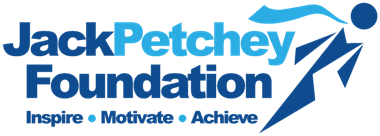 JACK PETCHEY FOUNDATIONAchievement Award Scheme breakdownSCHEMETOTAL WINNERS  PER YEARTOTAL GRANT FOR THE YEARGRANT PERIODNO. OF AWARD WINNERSMONEY RECEIVED PER GRANT PERIODREPORT   DEADLINEBRONZE3£750Jan- Jun2£50030 JunBRONZE3£750Sept- Nov1£25030 NovSILVER6£1500Jan- Jun4£100030 JunSILVER6£1500Sept- Nov2£50030 NovGOLD9£2250Jan- Jun6£150030  JunGOLD9£2250Sept- Nov3£75030 Nov